Subject Social scienceClass: 7Topic:	ಆಸ್ತ್ರ್ರೇಲಿಯ 										     Date: ಕೆಳಗಿನ ಬಿಟ್ಟ ಸ್ಥಳಗಳನ್ನು ತುಂಬಿರಿ. ೧. ಆಸ್ತ್ರೇಲಿಯ ಭೂಖಂಡವನ್ನು ಕಂಡು ಹಿಡಿದವರು _____೨. ಆಸ್ಟ್ರೇಲಿಯದ ಪ್ರಮುಖ ನದಿ_______೩. ಆಸ್ತ್ರೇಲಿಯವು ಪೂರ್ಣವಾಗಿ _________ಮತ್ತು _________ಗೋಳಾರ್ಧದಲ್ಲಿದೆ. ೪. ಆಸ್ಟ್ರೇಲಿಯ ಖಂಡದ ಮಧ್ಯಭಾಗದಲ್ಲಿ ಹಾದು ಹೋಗಿರುವ ಪ್ರಮುಖ ಅಕ್ಷಾಂಶ ___________೫. ಆಸ್ತ್ರೇಲಿಯದ ರಾಷ್ಟ್ರಪ್ರಾಣಿ ________ ೬. ಆಸ್ತ್ರೇಲಿಯದ ಅತಿ ಎತ್ತರವಾದ ಶಿಖರ______೭.ಆಸ್ಟ್ರೇಲಿಯ ರಾಜಧಾನಿ ____ಕೆಳಗಿನ ಪ್ರಶ್ನೆಗಳಿಗೆ ಉತ್ತರಿಸಿ. ೧. ಆಸ್ಟ್ರೇಲಿಯದ ಕೆಲವು ಮರುಭೂಮಿಗಳನ್ನು ಹೆಸರಿಸಿ.೨. ಆಸ್ಟ್ರೇಲಿಯದ ಪ್ರಮುಖ ನದಿ ಯಾವುದು ? ಇದು ಎಲ್ಲಿ ಉಗಮವಾಗುತ್ತದೆ ?೩. ಆಸ್ಟ್ರೇಲಿಯದ ಪ್ರಮುಖ ಕೈಗಾರಿಕೆಗಳನ್ನು ಹೆಸರಿಸಿ. ೪. ಆಸ್ಟ್ರೇಲಿಯದ ವಿಶೇಷವಾದ ಪ್ರಾಣಿ ಪಕ್ಷಿಗಳನ್ನು ಹೆಸರಿಸಿ. ಕೆಳಗೆ ಕೊಟ್ಟಿರುವ ಚಿತ್ರಗಳಿಗೆ ಬಣ್ಣ ಹಾಕಿ ಅವುಗಳ ಬಗ್ಗೆ ಒಂದೊಂದು ವಾಕ್ಯವನ್ನು ಬರೆಯಿರಿ.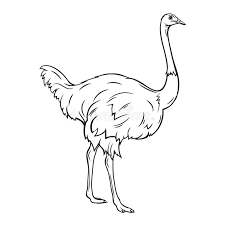 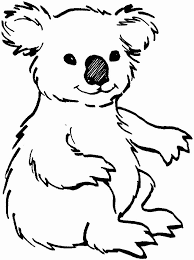 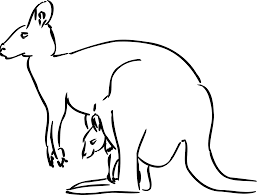 